Mindmap of the GLF and second 5 year plan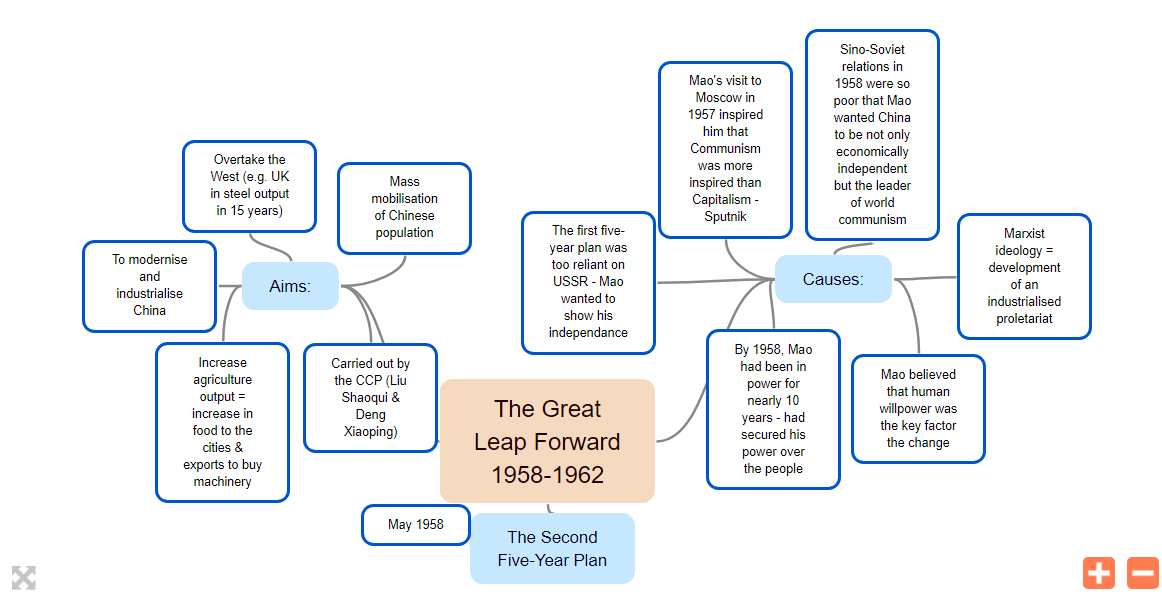 